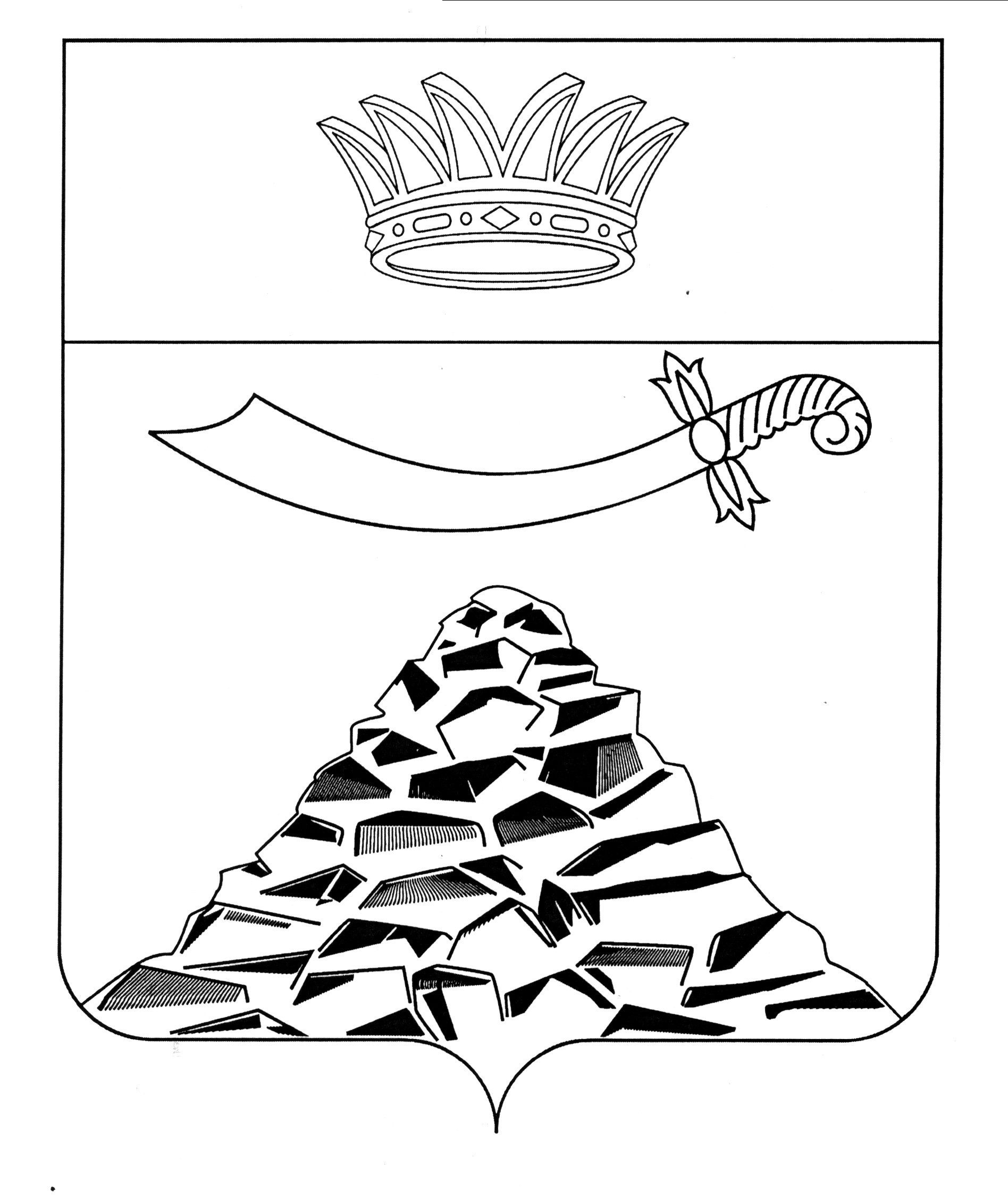 ПОСТАНОВЛЕНИЕАДМИНИСТРАЦИИ МУНИЦИПАЛЬНОГО ОБРАЗОВАНИЯ 
«ЧЕРНОЯРСКИЙ РАЙОН»АСТРАХАНСКОЙ ОБЛАСТИот 05.08.2021г. №  189           с. Чёрный Яр Об утверждении перечня мест массового пребывания людей,  расположенных на территорииМО «Черноярский район»	             В соответствии с частью 3 статьи 5 Федерального закона от 06.03.2006 года № 35-ФЗ «О противодействии терроризму», Постановлением Правительства РФ от 25 марта 2015 г. №  272 "Об утверждении требований к антитеррористической защищенности мест массового пребывания людей и объектов (территорий), подлежащих обязательной охране войсками национальной гвардии Российской Федерации, и форм паспортов безопасности таких мест и объектов территорий и в целях обеспечения контроля за соблюдением жизненных интересов граждан и общества Администрация муниципального образования «Черноярский район»ПОСТАНОВЛЯЕТ: Утвердить прилагаемый перечень мест массового пребывания людей, расположенных на территории Черноярского района (приложение №1).Признать утратившим силу Постановление администрации МО «Черноярский район» «Об утверждении перечня мест массового пребывания людей, расположенных на территории МО «Черноярский район» от 09.10.2020г. № 194.Начальнику организационного отдела Администрации МО «Черноярский район» (Суриковой О.В.) обнародовать настоящее постановление и разместить на официальном сайте администрации МО «Черноярский район».Контроль исполнения настоящего постановления оставляю за собой.  Глава района	                     			                  Д.М. ЗаплавновПриложение №1к постановлению администрации МО «Черноярский район»№ 189 от 02.08.2021г.№п/пНаименование объектаАдрес1Кафе «Золотая рыбка»с.Черный Яр ул. Победы д. 22Кафе «Старый Баку»2,4 км. по направлению на юго-запад от с. Черный Яр3Банкетный зал «Ниагара»с. Черный Яр ул. М.Жукова , д. 204Кафе «Седой Граф» с. с.Соленое Займище, ул. Строителей 146Кафе «Аида»с.Соленое Займище ,ул. Гагарина 34а7Площадь Ленина с. Черный Яр 8Площадь (замощение)с. Ушаковка ,пл. Ленина 8